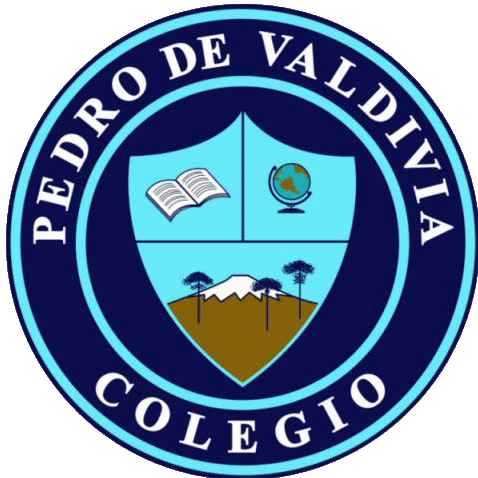 EVALUACIÓN FORMATIVA UNIDAD 1 ÍTEM I SELECCIÓN MULTIPLEEncierra en un circulo la postura correcta para cada actividad. (1pto c/u)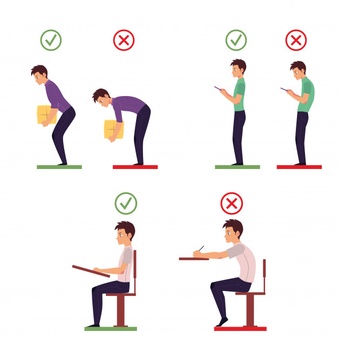 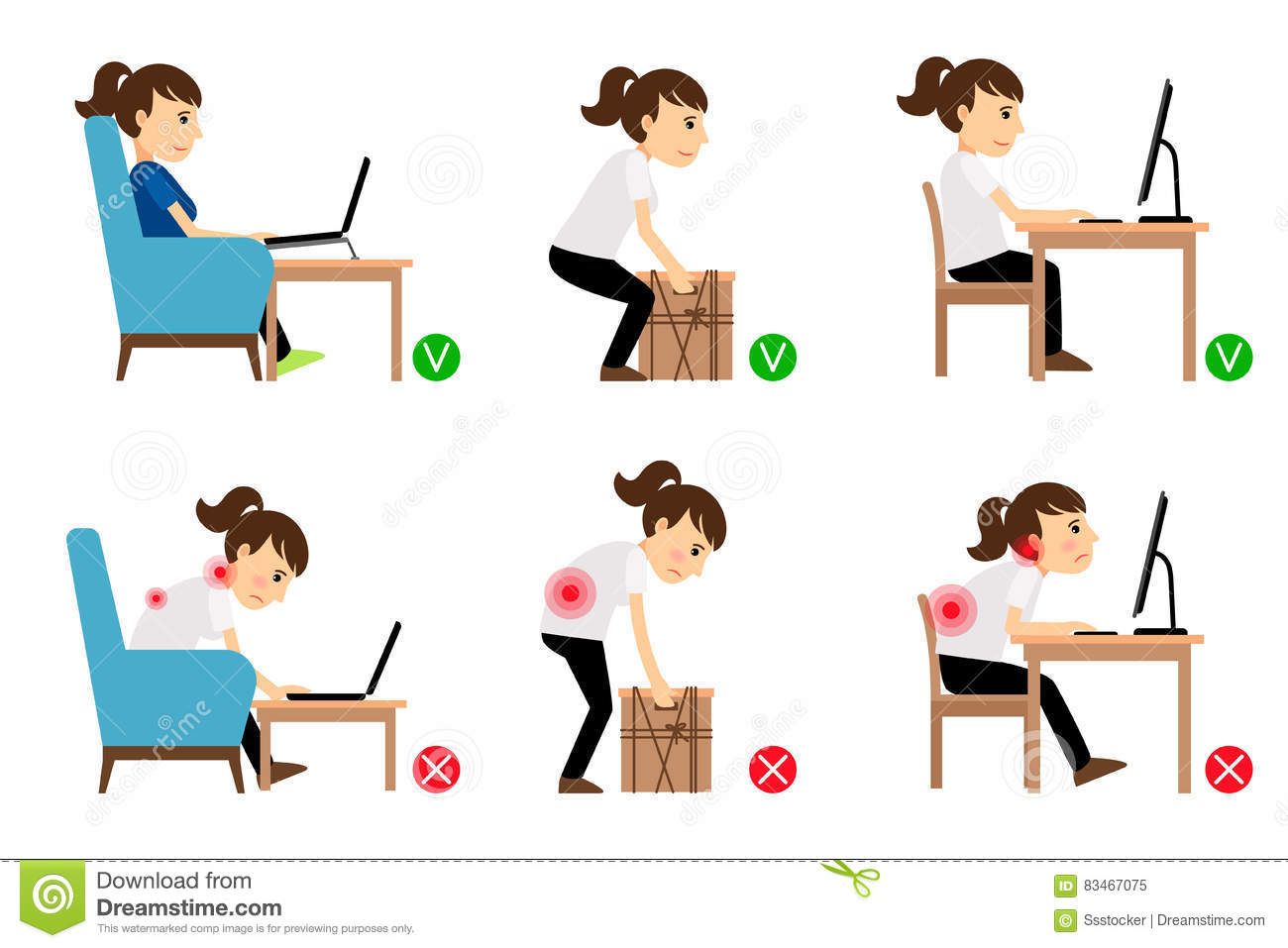 Relaciona cada palabra con su dibujo y escribe el número que corresponda en cada circulo (1pto c/u)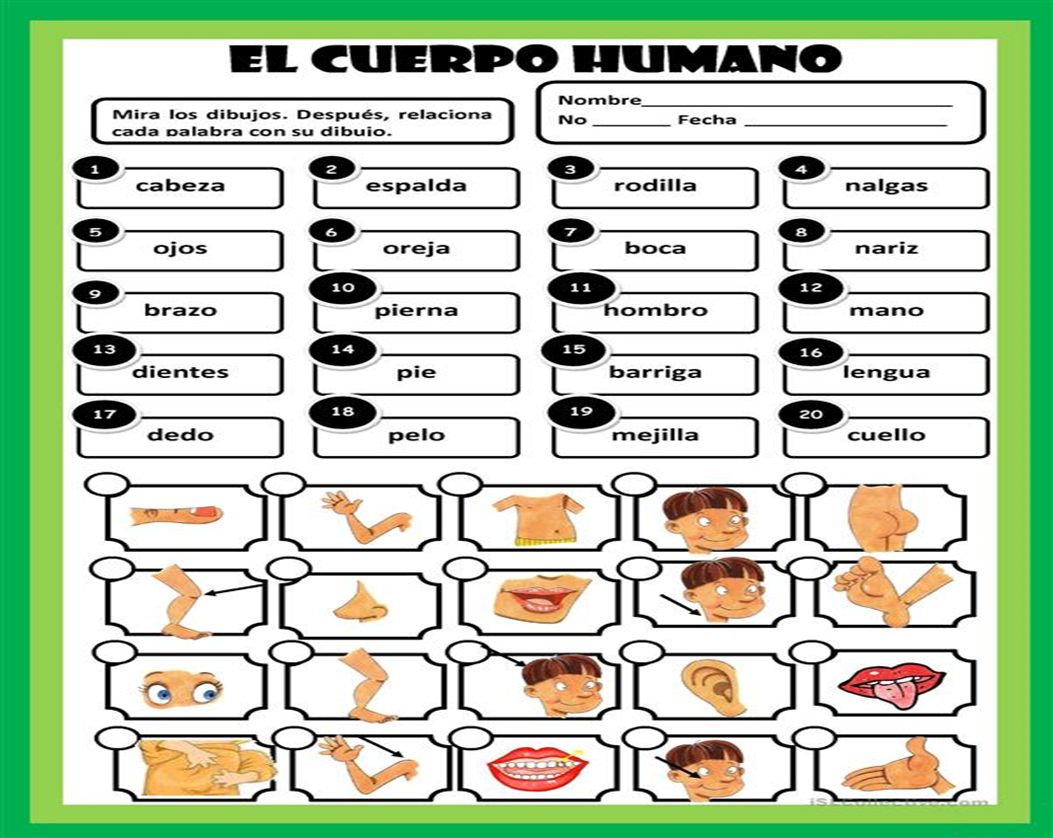 Describe 3  sensaciones  y respuestas corporales que sentiste al realizar los ejercicios de las siguientes imágenes. (1pto c/u)POSTURA DEL GATO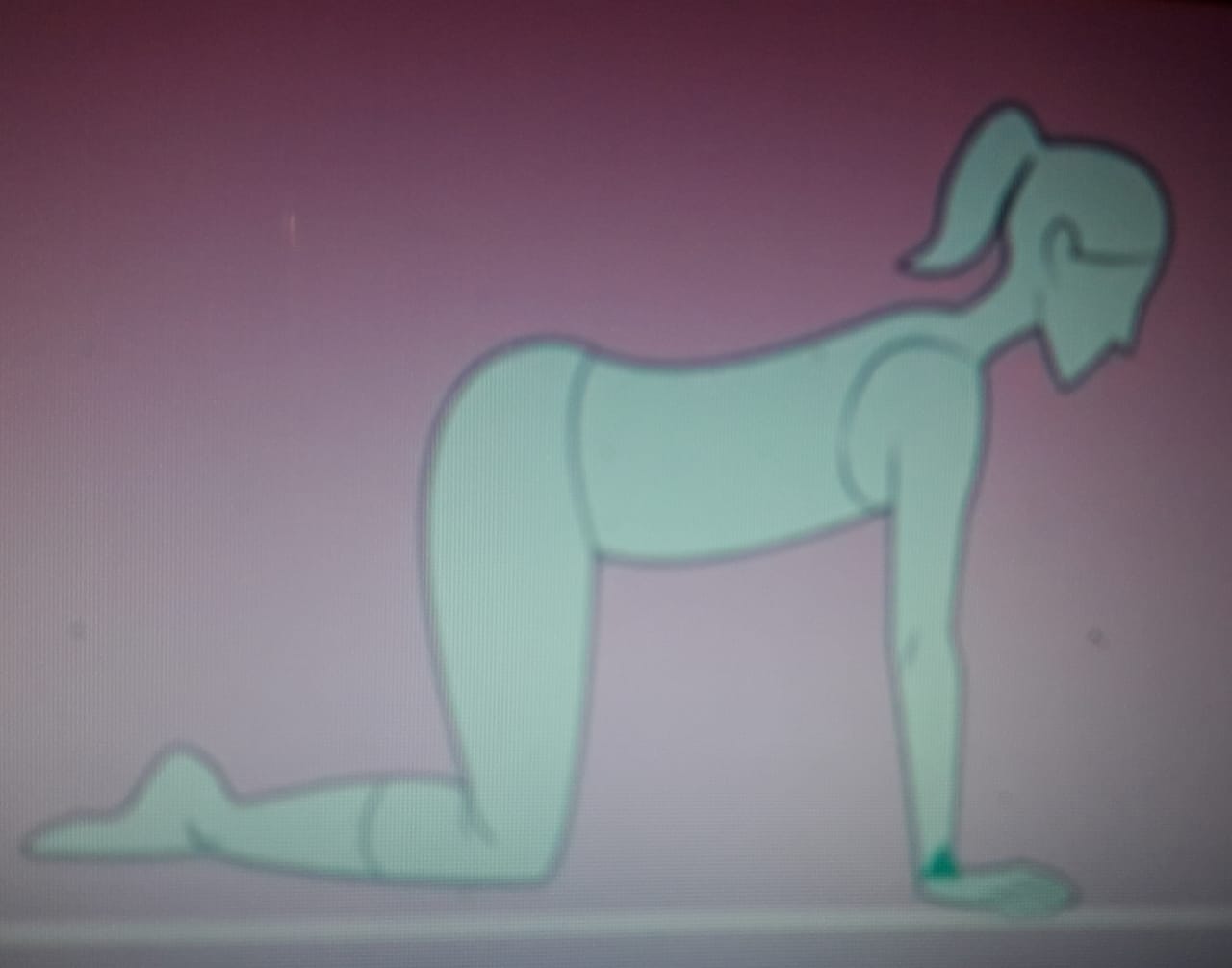 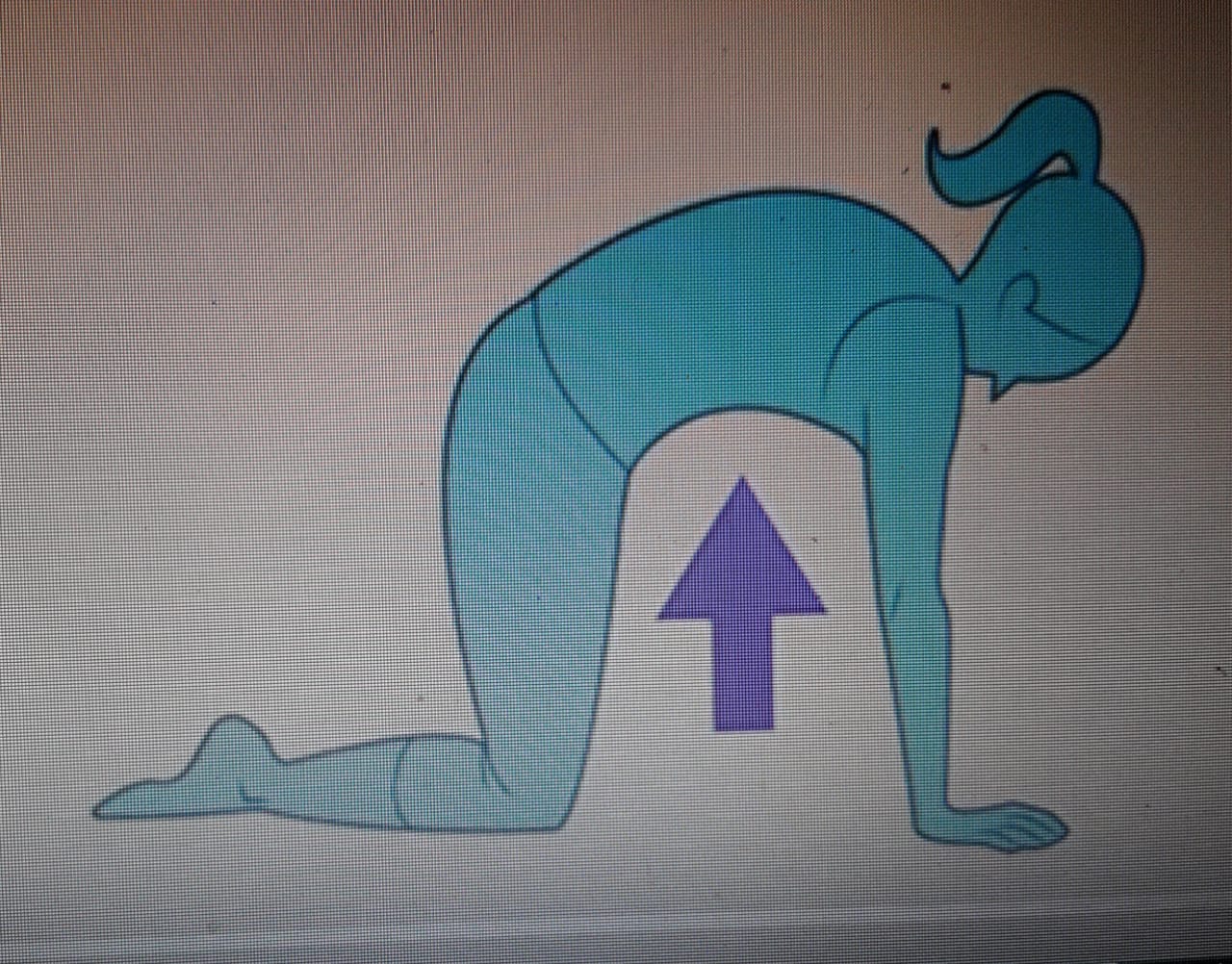 POSTURA DE LA SERPIENTE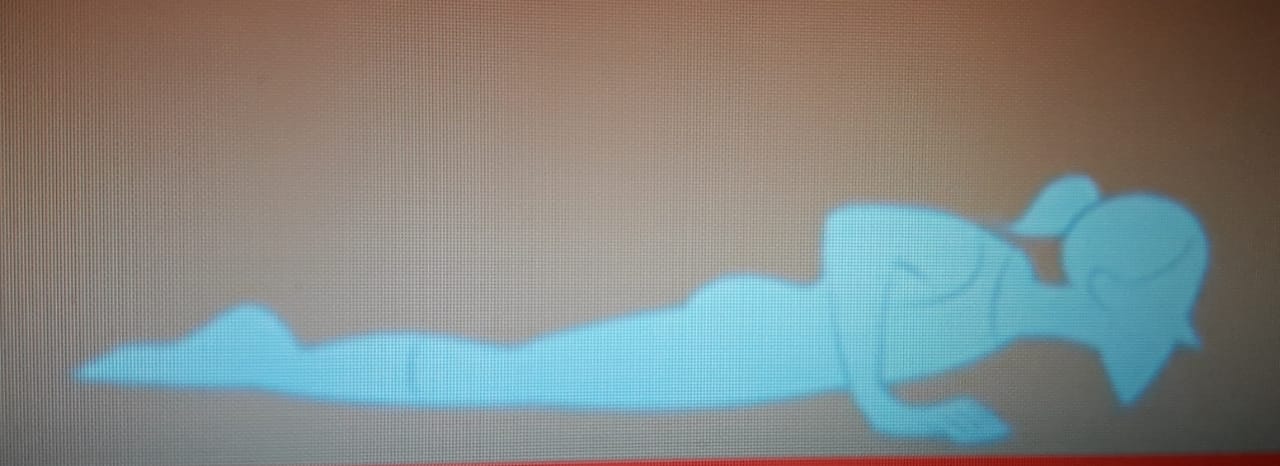 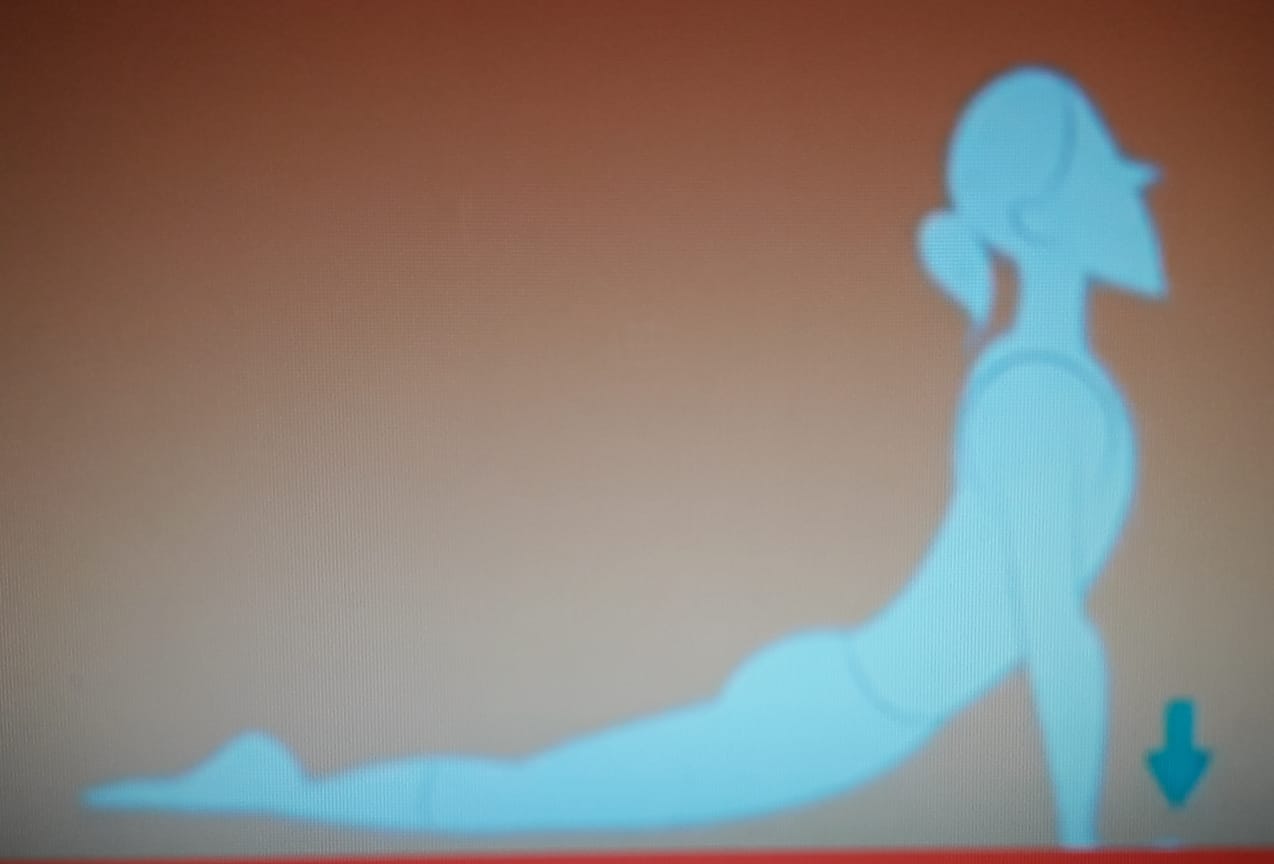 POSTURA DEL TIBURON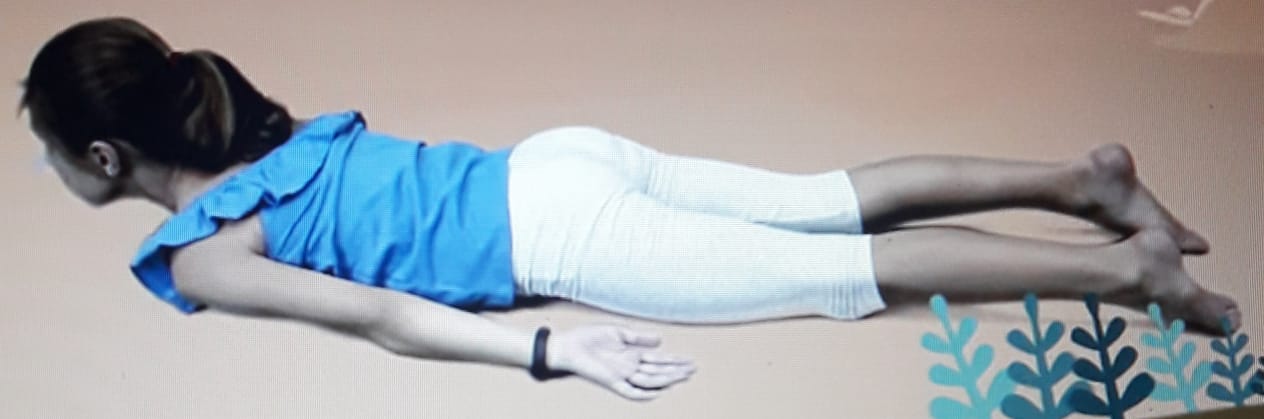 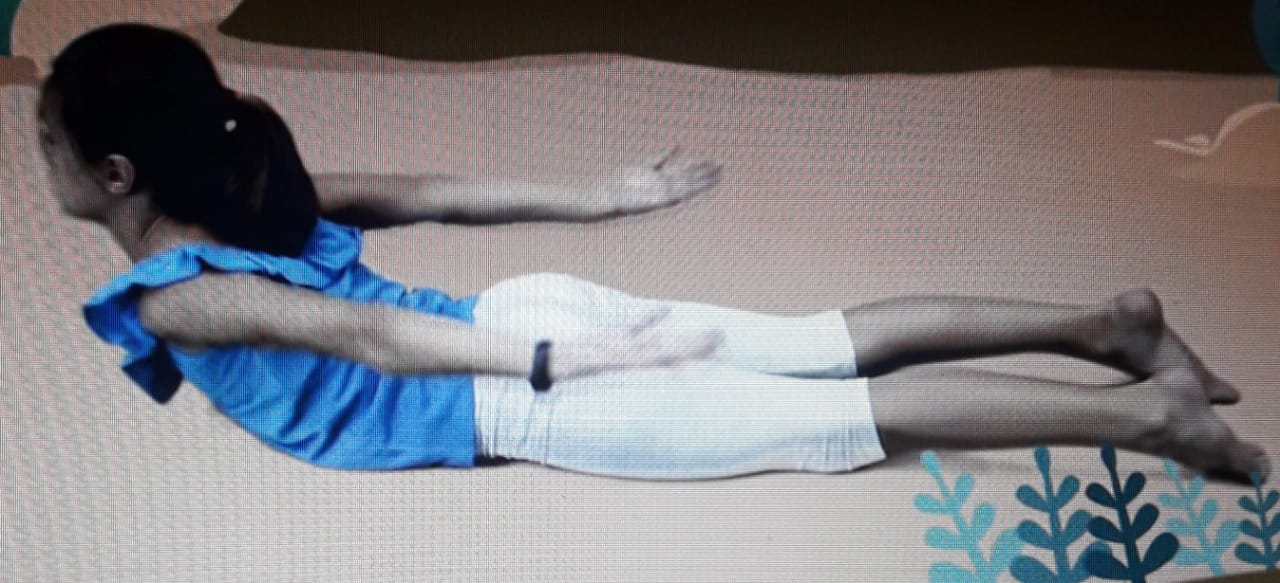 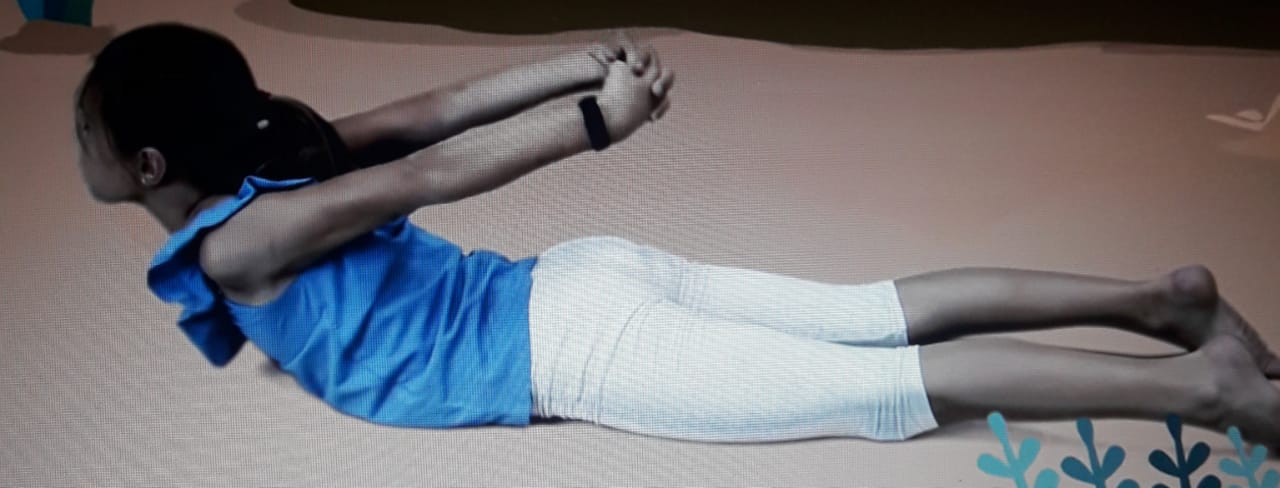 % DIFICULTADPUNTAJE TOTALPUNTAJE OBTENIDOPORCENTAJE OBTENIDO 60%35NOMBRE:CURSO:FECHA:OBJETIVO(S) DE APRENDIZAJEOBJETIVO(S) DE APRENDIZAJEHABILIDADESHABILIDADESCONTENIDOSOA09: Reconocer los hábitos de higiene, posturales y de vida saludableOA Nº 09: Identifican partes del cuerpo humano  OA Nº 08: Reconocer las sensaciones y respuestas corporales provocadas por la práctica de actividad física, como cambios del color de la piel, sudor, agitación, ritmo de respiración, cansancio y dificultad al hablar.OA09: Reconocer los hábitos de higiene, posturales y de vida saludableOA Nº 09: Identifican partes del cuerpo humano  OA Nº 08: Reconocer las sensaciones y respuestas corporales provocadas por la práctica de actividad física, como cambios del color de la piel, sudor, agitación, ritmo de respiración, cansancio y dificultad al hablar.Identifican  posturas correctas e incorrectas.Identifican distintas partes del cuerpo humano.Describir las distintas sensaciones corporales provocadas por el ejercicio.Reconocen distintas sensaciones corporales.Identifican  posturas correctas e incorrectas.Identifican distintas partes del cuerpo humano.Describir las distintas sensaciones corporales provocadas por el ejercicio.Reconocen distintas sensaciones corporales.Postura corporal.Partes del cuerpo humano.Posturas de ejercicios.